 Nom de l’élève : ________________________________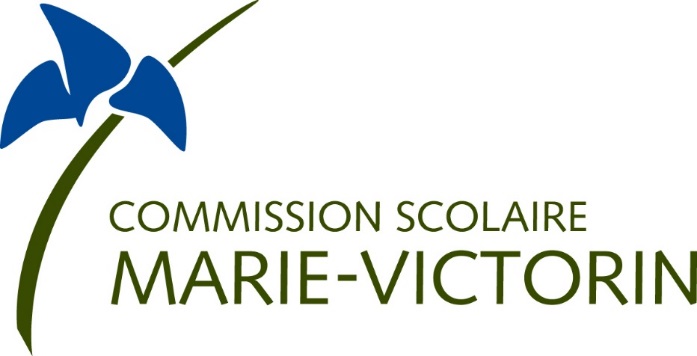 Feuille de route : CHI 5062 Cinétique et équilibre chimique - ERPIÉvaluation du cours : 	Examen théorique 60% (20 pts connaissances explicites, 40 pts compétences)	Examen pratique 40%Activités expérimentales (labo)Horaire du laboratoirePour les élèves de jour, confirmer avec votre enseignant pour les heures d’ouvertureConsignes à respecter au laboratoire :Porter un sarrau et lunettes de sécurité Cheveux attachésSouliers fermésUtilisation du téléphone cellulaire interdite ; pensez à apporter votre calculatrice.De plus, il est essentiel de bien préparer le laboratoire, AVANT de faire les manipulations. Cette préparation inclut : 1) comprendre la mise en situation et le(s) but(s) du laboratoire, 2) compléter le travail préparatoire, 3) rédiger les manipulations qui seront à effectuer et         4) préparer le(s) tableau(x) des résultats permettant de noter les mesures qui seront  prises lors des manipulations. Laboratoire 0 : Préparation de solutions (dissolution et dilution)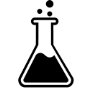     ButS   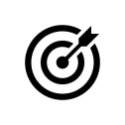 PARTIE A        Préparer une solution par dissolution.PARTIE B       Préparer une solution par dilution.Pour chacune des 2 parties, vous devrez : 1- Présenter vos calculs.2- Dresser la liste de matériel requis.3- Rédiger les manipulations qui décrivent comment procéder pour préparer la solution. 4- Préparer cette solution.Aidez-vous des annexes : ’’Comment effectuer une dissolution’’ et ’’Comment effectuer une dilution’’.1A- CALCULS 2A- MATÉRIEL 3A- MANIPULATIONS ________________________________________________________________________________________________________________________________________________________________________________________________________________________________________________________________________________________________________________________________________________________________________________________________________________________________________________________________________________________________________________________________________________________________________________________________________________________________________________________________________________________________________________________________________________________________________________________________________________________________________________________________________________________________________________________________________________________________________________________________________________________________________________________________________________________________________________________________________________________________________________________________4A- PRÉPARATION DE LA SOLUTION 1B- CALCULS 2B- MATÉRIEL 3B- MANIPULATIONS ________________________________________________________________________________________________________________________________________________________________________________________________________________________________________________________________________________________________________________________________________________________________________________________________________________________________________________________________________________________________________________________________________________________________________________________________________________________________________________________________________________________________________________________________________________________________________________________________________________________________________________________________________________________________________________________________________________________________________________________________________________________________________________________________________________________________________________________________ ________________________________________________________________________________________________________________________________________________________________________________________________________________________________________________________________________________________________________________________________________________________________________________________________4B- PRÉPARATION DE LA SOLUTION Laboratoire 1 : Facteurs qui influencent la vitesse de réactionMise en situation :Vous passez une entrevue pour un poste de technicien au contrôle de la qualité pour une grande compagnie de béton.  On vous informe que le béton est le matériau artificiel le plus utilisé sur la planète.  Il peut avoir différentes compositions, mais le mélange le plus courant est composé de ciment, qui sert de liant, de sable, de gravier et d’eau.  Pour obtenir un béton de qualité, il importe de contrôler les vitesses des réactions.  Afin de vous démarquer des autres candidats, on vous demande de réaliser l’expérience suivante et, de tirer des conclusions démontrant votre compréhension sur les facteurs qui modifient la vitesse des réactions chimiques. BUT Déterminer l’influence de la nature, de la surface de contact, de la concentration et de la température des réactifs sur la vitesse d’une réaction chimique.           TRAVAIL PRÉPARATOIRELa réaction de la craie (CaCO3(s)) avec l’acide est bien connue du monde de la chimie. Au contact de l’acide, la craie se décompose en sel, en eau et en gaz carbonique. Vous exposerez de la craie à différentes situations de laboratoire afin de déterminer comment un facteur précis peut influencer la vitesse de réaction. Afin de rendre l’expérience plus évidente à caractériser, vous comparerez toujours 2 conditions en simultané où un seul facteur sera modifié. Notez que l’étude des facteurs sera qualitative, c’est-à-dire que le dégagement gazeux sera observé et qualifié (vitesse de réaction lente ou rapide) et non pas quantifié par le volume de gaz dégagé. La réaction n’a donc pas besoin d’être complète pour pouvoir noter les résultats.Le caractère qualitatif de ce laboratoire a l’avantage de permettre d’utiliser des quantités qui ne seront pas mesurées précisément. Ainsi, des morceaux de craie de grosseur similaire et l’utilisation de pipettes de transfert graduées pour mesurer le volume d’acide feront l’affaire.Veuillez noter que pour chacune des réactions chimiques, un seul morceau de craie de 3 à 5 mm de long et environ 2 ml d’acide sont suffisants. La concentration d’acide utilisée sera de 1 mol/L (1M), sauf lorsque ce facteur sera étudié.Établissez une liste des facteurs qui peuvent influencer la vitesse d’une réaction chimique.   _________________________________________________________________________________________________________________________________________________________________________________________________________________________________________________________________________________________________________________Pour la présente section, faites un résumé des réactions qui seront effectuées en indiquant les termes manquants (le facteur étudié ainsi que les quantités à employer).Facteur 1 : influence de ___________________ des réactifs sur la vitesse de                         réactionÉprouvette #1A :           CaCO3(s)     +   2 HCl(aq)  	    CaCl2(aq) + H2O(l) + CO2 (g)                                     1 morceau   +     2 mLÉprouvette #1B :      CaCO3(s)    + 2 CH3COOH(aq)     (CH3COO)2Ca(aq) + H2O(l) + CO2 (g)                                  1 morceau   +        2 mLHypothèse : La réaction dans l’éprouvette # ________ sera la plus rapideFacteur 2 : influence de __________________________  des réactifs sur la                         vitesse de réactionÉprouvette # 2A:  	     CaCO3 (morceau)  + 2 HCl(aq)       CaCl2(aq) + H2O(l) + CO2 (g)                                  __________    +  _______Éprouvette # 2B : 	    CaCO3 (poudre)*    + 2 HCl(aq)       CaCl2(aq) + H2O(l) + CO2 (g)                                  __________    +  _______* Attention, utilisez la quantité de poudre correspondant à la masse du morceau de craie.Hypothèse : La réaction dans l’éprouvette #  ________ sera la plus rapideFacteur 3 : influence de ___________________ des réactifs sur la vitesse de                         réactionÉprouvette # 3A :	      CaCO3(s) + 2 HCl(1 mol/L) 	    CaCl2(aq) + H2O(l) + CO2 (g)                            	    _______   +  _______Éprouvette # 3B : 	      CaCO3(s) + 2 HCl(0,1 mol/L) 	    CaCl2(aq) + H2O(l) + CO2 (g)                                 _______   +  _______Hypothèse : La réaction dans l’éprouvette #  ________ sera la plus rapideFacteur 4 : influence de ___________________ des réactifs sur la vitesse de réactionÉprouvette # 4A : 	    CaCO3(s)  + 2 HCl(1 mol/L)chaud       CaCl2(aq) + H2O(l) + CO2 (g)                                _______   +  _______Éprouvette # 4B : 	    CaCO3(s)  + 2 HCl(1 mol/L)froid	        CaCl2(aq) + H2O(l) + CO2 (g)                                _______   +  _______Hypothèse : La réaction dans l’éprouvette # ________ sera la plus rapidePour chaque facteur étudié, comparez les 2 éprouvettes et complétez le tableau suivant pour identifier les paramètres constants et celui variable. Utilisez la légende suivante : Paramètre constant (identique dans les deux éprouvettes) : = Paramètre variable (différent dans les deux éprouvettes) : ΔDonnez une façon simple de procéder pour obtenir l’acide chlorhydrique (HCl) chaud ainsi que l’acide chlorhydrique (HCl) froid nécessaires pour étudier le facteur 4.  _______________________________________________________________________________________________________________________________________________________________________________________________________________________________________________________________________________________________________________________________________________MATÉRIELMANIPULATIONS   Rédigez les manipulations pour l’étude de chacun des 4 facteurs, après avoir décrit comment préparer les réactifs manquants.Attention, toutes les manipulations d’acide nécessitent le port de lunettes de sécurité.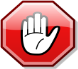 Préparation des réactifs manquants :I) Préparation de la craie (morceaux et poudre) ______________________________________________________________________________________________________________________________________________________________________________________________________________________________________________________________________________________________________________________________________________________________II) Préparation des bains (chaud et froid)__________________________________________________________________________________________________________________________________________________________________________________________________________________________________________________________________________________________________________________________________________________________________________________________________________________________________________________________________________________________________________Facteur 1 :    ____________________________________________________________________________________________________________________________________________________________________________________________________________________________________________________________________________________________________________________________________________________________________________________________________________________________________________________________________________________________________________________________________________________________________________________________________________________________________________________________________________________________________________________________________________________________________________________________________________________________________________________________________________________________________________________________________________________________________________________________________________________________________________________________________________________________________________________________________________________________________________________________________________________________________________________________________________________________________________________________________________________________________________________________________________________________________________________________________________________________________________________________________________________________________Facteur 2 :    ________________________________________________________________________________________________________________________________________________________________________________________________________________________________________________________________________________________________________________________________________________________________________________________________________________________________________________________________________________________________________________________________________________________________________________________________________________________________________________________________________________________________________________________________________________________________________________________________________________________________________________________________________________________________________________________________________________________________________________________________________________________________________________________________________________________________________________________________________________________________________________________________________________________________________________________________________________________________________________________________________________________________________________________________________________________Facteur 3 :    ______________________________________________________________________________________________________________________________________________________________________________________________________________________________________________________________________________________________________________________________________________________________________________________________________________________________________________________________________________________________________________________________________________________________________________________________________________________________________________________________________________________________________________________________________________________________________________________________________________________________________________________________________________________________________________________________________________________________________________________________________________________________________________________________________________________________________________________________________________________________________________________________________Facteur 4 :    ________________________________________________________________________________________________________________________________________________________________________________________________________________________________________________________________________________________________________________________________________________________________________________________________________________________________________________________________________________________________________________________________________________________________________________________________________________________________________________________________________________________________________________________________________________________________________________________________________________________________________________________________________________________________________________________________________________________________________________________________________________________________________________________________________________________________________________________________________________________________________________________________________________________________________________________________________________________________________________________________________________________________________________________________________________________TABLEAU DES RÉSULTATSANALYSE (TRAITEMENT DE L’INFORMATION)Parmi les quatre facteurs étudiés, lesquels influencent la vitesse d’une réaction chimique?____________________________________________________________________________________________________________________________________________________________________________________________________________________________________________________________________________Comparez vos résultats avec les prédictions faites au début. ____________________________________________________________________________________________________________________________________________________________________________________________________________________________________________________________________________Quel autre facteur influençant la vitesse de réaction n’a pas été étudié au cours de ce laboratoire?______________________________________________________________________________________________________________________________________DISCUSSION______________________________________________________________________________________________________________________________________________________________________________________________________________________________________________________________________________________________________________________________________________________________________________________________________________________________________________________________________________________________________________________________________________________________________________________________________________________________________________________________________________________________________________________________________________________________________________________________________________________________________________________________________________________________________________________________________________________________________________________________________________________________________________________________________________________________________________________________________________________________________________________________________________________________________________________________________________________________________________________________________________________________________________________________________________________________________________________________________________________________________________________________________________________________________________________________________________________________________________________________________________________________________________________________________________________________________________________________________________________________________________________________________________________________________________________________________________________________________________________________________________________________________________________________________________________________________________________________________________________________________________________________________________________________________________________________________________________________________________________________________________________________________________________________________________________________________________________________________________________________________________________________________________________________________________________________________________________________________________________________________________________________________________________________________________________________________________________________________________________________________________________________________________________________________________________________________________________________________________________CONCLUSION________________________________________________________________________________________________________________________________________________________________________________________________________________________________________________________________________________________________________________________________________________________________________________________________________________________________________________________________________________________________________________________________________________________________________________Feuille de suivi d’élève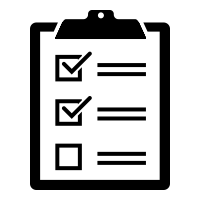 Laboratoire 1Facteurs qui influencent la vitesse de réaction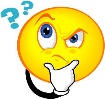 Suite à ce laboratoire, est-ce que je suis capable de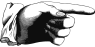 J’ai revu / compris / développé les notions de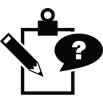 J’ai répondu aux différentes sections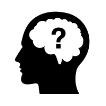 Je consolide…Les facteurs qui influencent la vitesse de réaction sont :Laboratoire 2 : L’influence de la concentration et de la température sur la vitesse de réactionMise en situation :De l’améthyste, une variété de quartz violet, a été trouvée par la firme d’exploitation minière pour laquelle vous travaillez. Cette veine d’améthyste contient malheureusement une certaine quantité de magnésium qui fait perdre de la valeur à l’améthyste. Vous devez donc faire réagir le magnésium avec de l’acide chlorhydrique (HCl) afin d’obtenir de l’améthyste de grande qualité.Étant responsable des procédures d’exploitation de la mine, on vous demande de déterminer la vitesse de réaction entre le magnésium et l’acide chlorhydrique.     ButS   PARTIE A        Déterminer quantitativement la vitesse (en mol/s) d’une        réaction en fonction de la concentration de l’acide.PARTIE B       Déterminer quantitativement la vitesse (en mol/s) d’une                          réaction en fonction de la température de l’acide.TRAVAIL PRÉPARATOIREVous devrez déterminer QUANTITATIVEMENT et comparer les vitesses de la réaction suivante, en fonction de la concentration (partie A) et de la température (partie B) de l’acide chlorhydrique. Vous ferez deux essais pour chacune des conditions étudiées, ce qui vous permettra de calculer une vitesse moyenne.Mg(s)  +  2 HCl(aq)  →    MgCl2(aq)  +  H2(g)Pour mesurer une vitesse de réaction, il doit y avoir réaction complète d’un des réactifs.  Pour l’expérience actuelle, tout le magnésium doit avoir réagi (disparu) puisque l’acide chlorhydrique est en excès. Comme la réaction produit un gaz, le dihydrogène, c’est l’observation du dégagement gazeux (bulles/effervescence) qui vous indiquera si la réaction est complète ou non. Notez que les manipulations se feront sous la hotte chimique.Comme vous travaillerez à micro-échelle, c’est-à-dire avec de très petites quantités, une plaque à titrage de 24 puits sera utilisée lors des réactions pour les différentes concentrations d’acide chlorhydrique dans la partie A. Cependant, c’est dans des éprouvettes que vous effectuerez les réactions avec l’acide chlorhydrique chaud et celui froid de la partie B. Pour ce qui est des quantités, le volume d’acide chlorhydrique à utiliser dans un puits sera de 2 ml, mesuré avec des pipettes de transfert graduées. Le magnésium, pour sa part, sera mesuré à l’aide d’une micro-spatule remplie à ras bord (0,030 g). Notez que des impuretés noires se trouvent avec le magnésium et qu’elles ne réagiront pas avec l’acide chlorhydrique.Afin de s’assurer que toutes les molécules de réactifs disponibles se rencontrent, une agitation de la réaction sera nécessaire.Vous devrez utiliser de l’acide chlorhydrique à trois concentrations différentes : • 2,5 mol/L• 1,5 mol /L                              • 1,0 mol/L          2,5 M     1,5M     1,0M                                                                                                                                      HCl 2,5 mol/L           HCl 2,5 mol/L                                                                                                        chaud                        froid                  Entre la quantité de magnésium et celle d’acide, laquelle sera limitante afin de déterminer la vitesse de la réaction ?  Le facteur limitant étant celui qui détermine la fin de la réaction.D’après vous, comment variera la vitesse de réaction lorsque vous testerez différentes concentrations de l’acide ?  Expliquez votre raisonnement et posez votre hypothèse.Hypothèse : La réaction du magnésium avec l’acide à ______mol/L sera la plus                       rapide, alors que la plus lente sera celle avec l’acide à ______mol/L.D’après vous, comment variera la vitesse de réaction lorsque la température de l’acide sera augmentée ?  Expliquez votre raisonnement et posez votre hypothèse.Hypothèse : La réaction du magnésium avec l’acide _________ sera la plus                       rapide, alors que la plus lente sera celle avec l’acide __________.Qu’est-ce qu’une collision efficace ?Comment peut-on faire varier le nombre de collisions efficaces ?Vous avez à votre disposition de l’acide chlorhydrique à deux concentrations différentes : 2,5 mol/L et 1,0 mol/L.  Vous devez préparer une quantité suffisante d’acide chlorhydrique à 1,5 mol/L pour réaliser l’expérience.  Expliquez, en appuyant vos choix à l’aide de calculs :  a) le volume dont vous aurez besoin     b) le volume que vous préparerez     c)  comment  il vous sera possible de préparer la solution demandée, à partir de celles fournies.  MATÉRIEL (PARTIE A ET B)   MANIPULATIONS (PARTIE A ET B)   Après avoir décrit comment préparer les réactifs manquants, rédigez les manipulations pour la détermination de la vitesse des réactions pour chacune des concentrations d’acide chlorhydrique de la partie A, ainsi que pour l’acide chaud et le froid dans la partie B.Attention, toutes les manipulations d’acide nécessitent le port de lunettes de sécurité.Toujours mettre de l’eau AVANT d’ajouter de l’acide. Rappel : ‘’Acide dans l’eau, BRAVO! … Eau dans acide = SUICIDE!’’Travailler sous la hotte chimique.Préparation des réactifs manquants :I) Solution de HCl à 1,5 mol/L   __________________________________________________________________________________________________________________________________________________________________________________________________________________________________________________________________________________________________________________________________________________________________________________________________________________________________________________________________________________________________________________________________________________________________________________________________________________________________________________________________________________________________________________________________________________________________________________________________II) Préparation des bains (chaud et froid) ____________________________________________________________________________________________________________________________________________________________________________________________________________________________________________________________________________________________________________________________________________________________________________________________________________________________________Partie A : Vitesses de réaction en fonction de la concentration de l’acide.________________________________________________________________________________________________________________________________________________________________________________________________________________________________________________________________________________________________________________________________________________________________________________________________________________________________________________________________________________________________________________________________________________________________________________________________________________________________________________________________________________________________________________________________________________________________________________________________________________________________________________________________________________________________________________________________________________________________________________________________________________________________________________________________________________________________________________________________________________________________________________________________________________________________________________________________________________________________________________________________________________________________________________________________________________________________________________________________________________________________________________________________________________________________________________________________________________________________________________________________________________________________________________________________________________Partie B : Vitesses de réaction en fonction de la température de l’acide.____________________________________________________________________________________________________________________________________________________________________________________________________________________________________________________________________________________________________________________________________________________________________________________________________________________________________________________________________________________________________________________________________________________________________________________________________________________________________________________________________________________________________________________________________________________________________________________________________________________________________________________________________________________________________________________________________________________________________________________________________________________________________________________________________________________________________________________________________________________________________________________________________________________________________________________________________________________________________________________________________________________________________________________________________________________________________________________________________________________________________________________________________________________________________________________________________________________________________________________________________________________________________________________________________________________________________________________________________________________________________________________________________________________________TABLEAUX DES RÉSULTATS (PARTIE A ET B)   ANALYSE (TRAITEMENT DE L’INFORMATION) (PARTIE A ET B)   Construisez des tableaux avec les données et calculs permettant de déterminer les vitesses de réaction moyennes. Vous devez également donner des exemples de calculs pour chaque colonne comportant des valeurs calculées.Partie A : Vitesse de réaction en fonction de la concentration de l’acide.8. Comparez les vitesses de réaction obtenues pour les différentes concentrations    de HCl. À l’aide de la théorie des collisions, expliquez quelle réaction a été la plus    rapide. _________________________________________________________________________________________________________________________________________________________________________________________________________Partie B : Vitesse de réaction en fonction de la température de l’acide.9. Par rapport aux vitesses moyennes calculées pour le HCl chaud et celui froid, où se       situe la vitesse mesurée pour la réaction faite avec l’acide chlorhydrique à la même      concentration mais à température de la pièce ? Est-ce surprenant?______________________________________________________________________________________________________________________________________________________________________________________________________________________________________________________________________________________________________________________________________________________________DISCUSSION (PARTIE A ET B)   ______________________________________________________________________________________________________________________________________________________________________________________________________________________________________________________________________________________________________________________________________________________________________________________________________________________________________________________________________________________________________________________________________________________________________________________________________________________________________________________________________________________________________________________________________________________________________________________________________________________________________________________________________________________________________________________________________________________________________________________________________________________________________________________________________________________________________________________________________________________________________________________________________________________________________________________________________________________________________________________________________________________________________________________________________________________________________________________________________________________________________________________________________________________________________________________________________________________________________________________________________________________________________________________________________________________________________________________________________________________________________________________________________________________________________________________________________________________________________________________________________________________________________________________________________________________________________________________________________________________________________________________________________________________________________________________________________________________________________________________________________________________________________________________________________________________________________________________________________________________________________________________________________________________________________________________________________________________________________________________________________________________________________________________________________________________________________________________________________________________________________________________________________________________________________________________________________________________________________________________________________________________________________________________________________________________________________________________________________________________________________________________________________________________________________________________________________________________________________________________________________________________________________________________________________________________________________________________________________________________________________________________________________________________________________________________________________________________________________________________________________________________________________________________________________________________________________________________________________________________________________________________________________________________________________________________________________________________________________________________________________________________________________________________________________________________________________________________________________________________CONCLUSION____________________________________________________________________________________________________________________________________________________________________________________________________________________________________________________________________________________________________________________________________________________________________________________________________________________________________________________________________________________________________________________________________________________________________________________________________________________________________________________________________________________________________________________________Feuille de suivi d’élèveLaboratoire 2Détermination quantitative d’une  vitesse de réactionSuite à ce laboratoire, est-ce que je suis capable deJ’ai revu / compris / développé les notions deJ’ai répondu aux différentes sectionsJe consolide…Pour déterminer la vitesse d’une réaction, il faut :Laboratoire 3 : L’observation de l’état d’équilibreMise en situation :On vous rappelle souvent que dans la vie, tout est question d’équilibre. Vous êtes pleinement conscient que pour demeurer en santé, il faut avoir une alimentation saine et équilibrée.  Toutefois, l’équilibre doit aussi être présent au sein des écosystèmes, afin de permettre à toutes les populations d’y vivent adéquatement.  Les changements climatiques et le réchauffement planétaire occasionnés par l’accumulation de gaz à effet de serre sont des exemples de facteurs venant modifier l’équilibre des écosystèmes.  Depuis le protocole de Kyoto, on cherche des moyens de rétablir cet équilibre. Puisque vous étudiez dans le domaine de la chimie et que vous êtes impliqué dans la sauvegarde des écosystèmes, des enseignants d’une école primaire vous demandent de venir expliquer à leurs élèves, à l’aide de démonstrations, comment distinguer un système à l’équilibre d’un autre qui ne l’est pas ?      But : Identifier les conditions qui sont nécessaires pour reconnaître une réaction à l’équilibre en effectuant trois démonstrations différentes.             TRAVAIL PRÉPARATOIRE1.  À partir des notions vues en classe, expliquez dans vos mots les principes scientifiques en lien avec l’équilibre chimique.  Votre explication doit contenir, au minimum, les termes suivant : équilibre chimique, propriétés macroscopiques, système ouvert, système fermé, indices visuels, réaction réversible.__________________________________________________________________________________________________________________________________________________________________________________________________________________________________________________________________________________________________________________________________________________________________________________________________________________      ______________________________________________________________________________________________________________________________________________________________________________________________________________________________________________________________________________________________________________________________________________________________________________________________________________________________________________________________________________________________________________________________________________________________________________________________________________________________________________________________________________________________ ___________________________________________________________________________________________________________________________________________________________________________________________________________________________________________________________________________________________________________________________________________________________________________________________________________________________________________________________________________________________________________________________________________________________________________________________________________________________________________________________________________________________________________________________________________________________________________________________________________________________________________________________________________________________________________________________________________________________________________________________________________________________________________________________________________________________________________________________________________________________________________________Pour la présente section, faites un résumé des trois démonstrations qui seront expérimentées, en utilisant du bicarbonate de sodium (NaHCO3), du vinaigre (CH3COOH), de l’éthanol (CH3CH2OH), de l’iode (I2), de l’hydroxyde de sodium (NaOH), de l’hydroxyde de calcium (Ca(OH)2) et de l’eau distillée (H2O).Démo 1 : influence d’un système ______________ ou ______________ sur                   l’équilibre d’une réaction chimique. Bouteille #1A :     NaHCO3(s)  +   CH3COOH(aq)       CH3COONa(aq)  +  H2O(l) + CO2(g)(avec bouchon)        5,0 g              50,0 mlBouteille #1B :     NaHCO3(s)  +   CH3COOH(aq)       CH3COONa (aq)  +  H2O(l) + CO2(g)(sans bouchon)        5,0 g              50,0 mlHypothèse : Afin d’obtenir une réaction à l’équilibre, nous devons être en présence d’un système ___________________.Démo 2 : influence du___________________ sur l’équilibre d’une réaction                   ionique dans un milieu fermé avec un bouchon.Éprouvette #2A :        CH3CH2OH         +     I2(s)          2 I-                                        7,0 ml               2 cristauxÉprouvette  #2B :   	     H2O       +     I2(s)          2 I-(aq)                                             7,0 ml           2 cristauxHypothèse : L’éprouvette ________ sera à l’équilibre parce que _________________________________________________________________________________________.Démo 3 : influence du___________________ sur l’équilibre d’une réaction                   ionique dans un milieu fermé avec un bouchon. Éprouvette #3A :             H2O       +    NaOH(s)	       Na+(aq)    +   OH-(aq)                                        7,0 ml           ≈ 0,1g (1 pastille)Éprouvette #3B :             H2O       +    Ca(OH)2(s)        Ca2+(aq)    +  2 OH-(aq)                                        7,0 ml              ≈ 0,1g* La présence du produit OH-(aq), affectera le pH de la solution et la rendra basique. L’utilisation d’un indicateur de pH approprié peut permettre d’avoir une bonne idée du pH d’une solution. L’indicateur bleu de bromothymol sera utilisé ici. En milieu neutre, il teinte la solution en vert, alors qu’en milieu basique la couleur sera bleue.  Ainsi, pour cette dernière démonstration, vous devrez ajouter quelques gouttes de l’indicateur bleu de bromothymol dans l’eau de chacune des deux éprouvettes.Hypothèse : L’éprouvette ________ sera à l’équilibre parce que _________________________________________________________________________________.Pour chaque démonstration, vous noterez les premières observations que vous ferez dans la première minute de la réaction chimique. Ensuite, vous les mettrez de côté pour réaliser la démo suivante. Après avoir effectué les 3 démonstrations, agitez les bouteilles et les éprouvettes (mais sans les inverser!) avant de noter vos observations finales pour chacune. Observez également s’il se passe autre chose lorsque vous retirez les bouchons. Par la suite, pour chaque démonstration, vous serez en mesure de conclure lequel des deux systèmes est en équilibre.  MATÉRIELMANIPULATIONS   Rédigez les manipulations pour l’étude de chacune des trois démonstrations étudiées, ainsi que la partie qui permettra de noter les observations finales à la fin des 3 démonstrations.Démo 1 : Comparaison d’un système _______________ et d’un système __________.______________________________________________________________________________________________________________________________________________________________________________________________________________________________________________________________________________________________________________________________________________________________________________________________________________________________________________________________________________________________________________________________________________________________________________________________________________________________________________________________________________________________________________________________________________________________________________________________________________________________________________________________________________________________________________________________________________________________________________________________________________________________________________________________________________________________________________________________________________________________________________________________________________________________________Démo 2 : L’influence du _________________ sur l’équilibre d’une réaction.__________________________________________________________________________________________________________________________________________________________________________________________________________________________________________________________________________________________________________________________________________________________________________________________________________________________________________________________________________________________________________________________________________________________________________________________________________________________________________________________________________________________________________________________________________________________________________________________________________________________________________________________________________________________________________________________________________________________________________________________________________________________________________________________________________________________Démo 3 : L’influence du ______________ sur l’équilibre d’une réaction.________________________________________________________________________________________________________________________________________________________________________________________________________________________________________________________________________________________________________________________________________________________________________________________________________________________________________________________________________________________________________________________________________________________________________________________________________________________________________________________________________________________________________________________________________________________________________________________________________________________________________________________________________________________________________________________________________________________________________________________________________________________________________________________________________________________________________________________________________________________________À la fin des démonstrations 1, 2 et 3.__________________________________________________________________________________________________________________________________________________________________________________________________________________________________________________________________________________________________________________________________________________________________________________________________________________________________________________________________________________________________________TABLEAUX DES RÉSULTATSANALYSE (TRAITEMENT DE L’INFORMATION)Dans un tableau, analysez les résultats des 3 démonstrations en identifiant, pour chaque éprouvette, les réactifs impliqués, si l’état d’équilibre a été atteint et pourquoi.Identifiez la transformation qui a eu lieu dans chacun des démonstrations effectuées.  Précisez s’il s’agit d’un phénomène physique ou chimique.- Démo 1 :  _______________________________________________________________________________________________________________________- Démo 2 :  _______________________________________________________________________________________________________________________- Démo 3 :  _______________________________________________________________________________________________________________________      4. a) Dans laquelle des démonstrations est-il essentiel d’utiliser un bouchon pour            que l’équilibre puisse être atteint ? Pourquoi ?     b) Les autres auraient-elles été             des systèmes ouverts si vous n’aviez pas mis de bouchons ? Expliquez._____________________________________________________________________________________________________________________________________________________________________________________________________________________________________________________________________________________________________________________________________________________________________________________________________________________________________________________________________________________      5. Avez-vous observé de nouveaux changements lorsque vous avez enlevé le            bouchon de la bouteille #1A  à la fin de la première démonstration? Expliquez en             faisant référence à la réaction chimique impliquée :                       NaHCO3(s)  +   CH3COOH(aq)       CH3COONa(aq)  +  H2O(l) + CO2(g)______________________________________________________________________________________________________________________________________________________________________________________________________________________________________________________________________________________________________________________________________________________________________________________________________________________________________________________________________________________________________________________________________________________________________________________________________________________________________________________________________________________________DISCUSSION____________________________________________________________________________________________________________________________________________________________________________________________________________________________________________________________________________________________________________________________________________________________________________________________________________________________________________________________________________________________________________________________________________________________________________________________________________________________________________________________________________________________________________________________________________________________________________________________________________________________________________________________________________________________________________________________________________________________________________________________________________________________________________________________________________________________________________________________________________________________________________________________________________________________________________________________________________________________________________________________________________________________________________________________________________________________________________________________________________________________________________________________________________________________________________________________________________________________________________________________________________________________________________________________________________________________________________________________________________________________________________________________________________________________________________________________________________________________________________________________________________________________________________________________________________________________________________________________________________________________________________________________________________________________________________________________________________________________________________________________________________________________________________________________________________________________________________________________________________________________________________________________________________________________________________________________________________________________________________________________________________________________________________________________________________________________________________________________________________________________________________________________________________________________________________________________________________________________________________________________________________________________________________________________CONCLUSION______________________________________________________________________________________________________________________________________________________________________________________________________________________________________________________________________________________________________________________________________________________________________________________________________________________________________________________________________________________________________________________________________________________________________________________________________________________________________________________Feuille de suivi d’élèveLaboratoire 3L’observation de l’état d’équilibreSuite à ce laboratoire, est-ce que je suis capable deJ’ai revu / compris / développé les notions deJ’ai répondu aux différentes sectionsJe consolide…Les facteurs nécessaires à l’équilibre d’une réaction chimique sont :Laboratoire 4 : Principe de Le Châtelier          Mise en situation :Plusieurs procédés industriels sont des réactions réversibles qui peuvent parvenir à l’équilibre. Le procédé Deacon, qui permet de produire du dichlore (Cl2), en est un exemple.4 HCl(g) + O2(g)  2 Cl2(g) + 2 H2O(g) + 117 kJ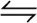 Il est important d’empêcher que le système parvienne à l’équilibre car la production nette serait alors nulle. Il faut donc lui imposer certains paramètres pour que la réaction directe soit constamment favorisée. Les changements de la concentration des réactifs et des produits sont-ils des moyens efficaces pour favoriser la production de dichlore (Cl2) ? Pour répondre à cette question, une autre réaction chimique sera étudiée. Les ions colorés qu’elle implique facilitera l’étude de l’équilibre. En mélangeant une solution de thiocyanate de potassium (KSCN) et une solution de trinitrate de fer (Fe(NO3)3), on obtient un nouvel ion, dont la formation est décrite par l’équation ci-dessous :	Fe3+(aq)	+	SCN–(aq)		     FeSCN2+(aq)  +  énergie	Jaune		Incolore		RougePour en apprendre un peu plus, réalisez cette expérience qui vous permettra de déterminer l’effet qu’a un changement de concentration de l’un ou l’autre des réactifs sur l’état d’équilibre d’un système. Vous expérimenterez également l’impact d’un changement de température sur l’état d’équilibre d’une réaction chimique, exothermique dans ce cas-ci.L’observation du changement de couleur, par rapport au témoin, vous indiquera si la réaction directe ou inverse a été favorisée. Il est à noter que le hydrogénophosphate de disodium (Na2HPO4) réagit avec les ions Fe3+, causant ainsi une diminution de leur concentration.      ButS   PARTIE A 	    Déterminer l’effet qu’a un changement de concentration d’un                         réactif sur l’état d’équilibre d’une réaction chimique.   PARTIE B       Déterminer l’effet qu’a un changement de température sur l’état                         d’équilibre d’une réaction chimique exothermique. TRAVAIL PRÉPARATOIREEst-il important que la réaction soit à l’équilibre avant de modifier la concentration des réactifs ou la température du système ? Justifiez.      _________________________________________________________________________________________________________________________________________________________________________________________________________Un témoin sert de référence. Dans la présente expérience, ce sera une solution dans laquelle les réactifs sont mélangés ensemble, sans aucun autre ajout de facteurs pouvant perturber son équilibre. Il s’agira donc ici du mélange réactionnel seul.   Pourquoi est-il nécessaire de préparer un témoin pour cette expérience ? ____________________________________________________________________________________________________________________________________________________________________________________________________________________________________________________________________________Expliquez le principe de Le Châtelier.Émettez vos hypothèses pour chacune des modifications qui seront apportées à l’équilibre, sachant que la réaction dans le mélange réactionnel est la suivante,KSCN(aq)  +  Fe(NO3)3(aq)       FeSCN 2+(aq)  + K+ + 3 NO3-(aq)  +  énergie     Incolore          Jaune              Rouge-brun     8,0 mL          1 goutte                 (0,001 M)          (0,2 M)Hypothèse : Après l’ajout du KSCN(s), le mélange deviendra plus ________ que le témoin parce que_________________________________________________________.Hypothèse : Après l’ajout du Fe(NO3)3(s), le mélange deviendra plus ________ que le témoin parce que_______________________________________________________.Hypothèse : Après l’ajout du Na2HPO4(s), le mélange deviendra plus ________ que le témoin parce que_______________________________________________________ __________________________________________________________________________.  Hypothèse : Après avoir augmenté sa température, le mélange deviendra plus ________ que le témoin parce que__________________________________________.   Hypothèse : Après avoir diminué sa température, le mélange deviendra plus ________ que le témoin parce que__________________________________________. Veuillez prendre note que les manipulations visant à étudier l’effet de la température seront effectuées dans des éprouvettes, alors que celles affectant les quantités de réactifs se feront dans une plaque à godets en céramique. Dans chacune des éprouvettes, un volume de 2 ml du mélange réactionnel sera suffisant. Quant à la plaque à godets, il est pratique de n’utiliser que 4 ou 5 gouttes de liquide par godet. Pour ce qui de l’ajout des réactifs, 2 cristaux suffiront pour les solides (KSCN(s) et NaHPO4(s)), alors que pour le réactif liquide (Fe(NO3)3(aq)), une seule goutte sera nécessaire.                                              Témoin             + KSCN(s)        + Fe(NO3)3(aq)     + Na2HPO4(s)            Mélange réactionnel       KSCN + Fe(NO3)3                                                                                                                                  chaud        froid      T°pièce   MATÉRIEL   MANIPULATIONS   Rédigez les manipulations pour l’expérience, après avoir décrit comment préparer les réactifs manquants.Éviter que les solutions entrent en contact avec la peau. Rincer à grande eau si c’est le cas. Les mélanges préparés lors de cette expérience devront être recueillis dans le bac à récupération prévu à cet effet.Préparation des réactifs manquants :I) Mélange réactionnel à l’équilibre  ________________________________________________________________________________________________________________________________________________________________________________________________________________________________________________________________________________________II) Préparation des bains (chaud et froid) ____________________________________________________________________________________________________________________________________________________________________________________________________________________________________________________________________________________________________________________________________________________________________________________________________________________________________Partie A : Influence de la concentration des réactifs sur l’état d’équilibre____________________________________________________________________________________________________________________________________________________________________________________________________________________________________________________________________________________________________________________________________________________________________________________________________________________________________________________________________________________________________________________________________________________________________________________________________________________________________________________________________________________________________________________________________________________________________________________________________________________________________________________________________________________________________________________________________________________________________________________________________________________ ______________________________________________________________________________________________________________________________________________________________________________________________________________________________________________________________________________________________________________________________________________________________Partie B : Influence d’un changement de température sur l’état d’équilibre                 d’une réaction chimique exothermique.                   Note : Inclure un témoin à la température de la pièce.____________________________________________________________________________________________________________________________________________________________________________________________________________________________________________________________________________________________________________________________________________________________________________________________________________________________________________________________________________________________________________________________________________________________________________________________________________________________________________________________________________________________________________________________________________________________________________________________________________________________________________________________________________________________________________________________________________________________________________________________________________________ ____________________________________________________________________________________________________________________________________________________________________________________________________________________________________________________________________________________________________________________________________________________________________________________________________________________________________TABLEAUX DES RÉSULTATSANALYSE (TRAITEMENT DE L’INFORMATION)le système de la réaction à l’équilibre a les conditions nécessaires pour atteindre l’équilibre ?Quelle réaction est favorisée par l’ajout Na2HPO4?  Expliquez votre réponse en parlant des concentrations en ions Fe3+, SCN– et FeSCN2+._______________________________________________________________________________________________________________________________________________________________________________________________________________________________________________________________________________________________________________________________________________________________________________________________________________________________________________________________________________________________________________________________________________________________________________________Quel est l’effet de l’augmentation de la concentration d’un réactif sur l’état d’équilibre ?  Expliquez votre réponse.___________________________________________________________________________________________________________________________________________________________________________________________________________________________________________________________________________________________________________________________Quel serait l’effet de l’augmentation de la concentration d’un produit sur l’état d’équilibre ? Expliquez votre réponse._____________________________________________________________________________________________________________________________________________________________________________________________Quel est l’effet de la diminution de la température sur l’état d’équilibre d’une réaction exothermique ? Expliquez votre réponse.Si la réaction étudiée avait été endothermique, est-ce qu’une diminution de température aurait eu le même effet celle décrite à la question précédente ? Expliquez votre réponse.DISCUSSION______________________________________________________________________________________________________________________________________________________________________________________________________________________________________________________________________________________________________________________________________________________________________________________________________________________________________________________________________________________________________________________________________________________________________________________________________________________________________________________________________________________________________________________________________________________________________________________________________________________________________________________________________________________________________________________________________________ ________________________________________________________________________________________________________________________________________________________________________________________________________________________________________________________________________________________________________________________________________________________________________________________________________________________________________________________________________________________________________________________________________________________________________________________________________________________________________________________________________________________________________________________________________________________________________________________________________________________________________________________________________________________________________________________________________________________________________________________________________________________________________________________________________________________________________________________________________________________________________________________________________________________________________________________________________________________________________________________________________________________________________________________________________________________________________________________________________________________________________________________________________________________________________________________________________________________________________________________________________________________________________________________________________________________________________________________________________________________________________________________________________________________________________________________________________________________________________________________________________________________________________________________________________________________________________________________________________________________________________________________________________________________________________________________________________________________________________________________________________________________________________________________________________________________________________________________________________________________________________________________________________________________________________________________________________________________CONCLUSION____________________________________________________________________________________________________________________________________________________________________________________________________________________________________________________________________________________________________________________________________________________________________________________________________________________________________________________________________________________________________________________________________________________________________________________________________________________________________________________________________________________________________________________________________________________________________________________________________________________________________	Feuille de suivi d’élèveLaboratoire 4L’effet de la concentration et de la  température sur l’état d’équilibreSuite à ce laboratoire, est-ce que je suis capable deJ’ai revu / compris / développé les notions deJ’ai répondu aux différentes sectionsJe consolide…Pour de favoriser la réaction directe, je vais  :Laboratoire 5 : La détermination de la constante d’acidité (Ka)           Mise en situation :Le vinaigre est connu depuis plus de 5000 ans.  À l’époque de la Grèce antique, on diluait le vinaigre dans l’eau pour en faire une boisson désaltérante.  On l’utilisait aussi pour assaisonner les plats et accompagner le pain.  Plus tard, on s’est rendu compte qu’il prolongeait la conservation des aliments.  Ce fut le début des marinades !  Avec le temps, la fabrication du vinaigre s’est raffinée.  Aujourd’hui, on trouve sur le marché plusieurs types de vinaigres aux goûts et aux textures variés.  Toutefois, tous les vinaigres ont une substance commune, l’acide acétique (CH3COOH), responsable de leur goût typique. En effet, le vinaigre est une solution diluée d’acide acétique dont le pH se situe normalement autour de 2,4.  Peut-on trouver la constante d’acidité d’un acide à partir de sa concentration ou de son pH? Lorsqu’on compare un acide fort avec un acide faible, pour une même concentration, lequel aura un pH plus acide? Réalisez cette expérience pour en apprendre un peu plus.     Buts :       Déterminer la constante d’acidité d’un acide faible.      Comparer le pH d’un acide faible et d’un acide fort.TRAVAIL PRÉPARATOIREQuelles sont les variables dépendantes et indépendantes de ce laboratoire? Quels sont les paramètres constants?Sachant que vous disposez d’une solution d’acide acétique 1,0 M (ou 1,0 mol/L), comment prépareriez-vous 50 ml de solution d’acide acétique à 0,1 mol/L. Expliquez à l’aide de calculs.Vous disposerez alors d’une solution d’acide acétique 1,0 mol/L et d’une de 0,1 mol/L. Expliquez, à l’aide de calculs, deux façons différentes de préparer 100 ml d’acide acétique à 0,01 mol/L.Selon vous, comment varieront la constante d’acidité et le pH selon la concentration de l’acide?  Expliquez votre raisonnement et posez vos hypothèses.________________________________________________________________________________________________________________________________________________________________________________________________________________________________________________________________Hypothèse : Plus un acide est concentré, plus le pH sera ___________ parce que _________________________________________________________________________.Hypothèse : La constante d’acidité __________________ du pH d’un acide donné parce que _________________________________________________________________.Hypothèse : La constante d’acidité du HCl sera _____________________ celle du CH3COOH parce que _______________________________________________________.Le pH d’une solution peut être mesuré à l’aide d’une bande de papier pH. Il suffit de la tremper dans la solution puis de comparer la couleur du papier mouillé avec l’échelle colorimétrique de référence. Pour une plus grande précision, des languettes de papier pH ayant une échelle de référence pour chaque 0,5 unité de pH seront utilisées ici. Ces languettes étant plutôt rigides, une couleur plus uniforme est obtenue en déposant une goutte d’acide directement sur le papier pH, en se plaçant au-dessus de la plaque à godets.                      1,0 M               0,1 M           0,01 M CH3COOH                                                                                                                                        Hydrion pH 0.0-6.0                                                                                                                                        0.0   0.5  1.0  1.5  2.0  2.5          HCl                                                                                                                     3.0   3.5   4.0   4.5  5.0  5.5  6.0matériel MANIULATIONS   Après avoir décrit comment préparer les réactifs manquants, rédigez les manipulations pour déterminer le pH des différents acides à tester.Attention, toutes les manipulations d’acide nécessitent le port de lunettes de sécurité.Toujours mettre de l’eau AVANT d’ajouter de l’acide. Rappel : ‘’Acide dans l’eau, BRAVO! … Eau dans acide = SUICIDE!’’    Préparation du réactif manquant :Solution de CH3COOH à 0,01mol/L __________________________________________________________________________________________________________________________________________________________________________________________________________________________________________________________________________________________________________________________________________________________________________________________________________________________________________________________________________________________________________________________________________________________________________________________________________________________________________________________________________________________________________________________________________________________________________________________________Mesure du pH.______________________________________________________________________________________________________________________________________________________________________________________________________________________________________________________________________________________________________________________________________________________________________________________________________________________________________________________________________________________________________________________________________________________________________________________________________________________________________________________________________________________________________________________________________________________________________________________________________________________________________________________________________________________________________________________________________________________________________________________________________________________________________________________________________________________________________________________________________________________________________________________________________________________________________TABLEAU DES RÉSULTATSANALYSE (TRAITEMENT DE L’INFORMATION)Élaborez un tableau qui vous permettra d’établir le Ka pour les différentes concentrations de CH3COOH étudiées. Dans un second tableau vous comparerez le Ka du CH3COOH avec celui du HCl. N’oubliez pas vos exemples de calculs !DISCUSSIONA titre informatif, le Ka théorique du CH3COOH est de 1,8 X 10-5.______________________________________________________________________________________________________________________________________________________________________________________________________________________________________________________________________________________________________________________________________________________________________________________________________________________________________________________________________________________________________________________________________________________________________________________________________________________________________________________________________________________________________________________________________________________________________________________________________________________________________________________________________________________________________________________________________________________________________________________________________________________________________________________________________________________________________________________________________________________________________________________________________________________________________________________________________________________________________________________________________________________________________________________________________________________________________________________________________________________________________________________________________________________________________________________________________________________________________________________________________________________________________________________________________________________________________________________________________________________________________________________________________________________________________________________________________________________________________________________________________________________________________________________________________________________________________________________________________________________________________________________________________________________________________________________________________________________________________________________________________________________________________________________________________________________________________________________________________________________________________________________________________________________________________________________________________________________________________________________________________________________________ __________________________________________________________________________________________________________________________________________________________________________________________________________________________________________________________________________________________________________________________________________________________________________________________________________________________________________________________________________________________________________________________________________________________________________________________________________________________________________________________________________________________________________________________________________________________________________________________________CONCLUSION____________________________________________________________________________________________________________________________________________________________________________________________________________________________________________________________________________________________________________________________________________________________________________________________________________________________________________________________________________________________________________________________________________________________________________________________________________________________________________________________________________________________________________________________________________________________________________________________________________________________________________________________________________________________________________________________________________________________________________________________________________________Feuille de suivi d’élèveLaboratoire 5              Détermination de la constante d’acidité (Ka)Suite à ce laboratoire, est-ce que je suis capable deJ’ai revu / compris / développé les notions deJ’ai répondu aux différentes sectionsJe consolide…Relation entre la constante d’acidité et pH  :LISTE DU MATÉRIEL DISPONIBLE POUR LES LABORATOIRES DE CHIMIECOMMENT EFFECTUER UNE DISSOLUTION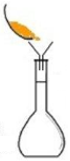 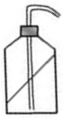 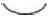 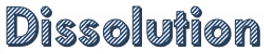 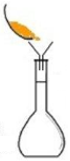 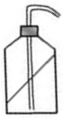 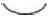 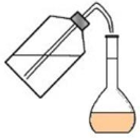 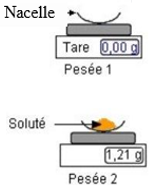 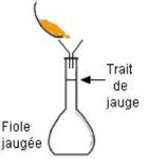 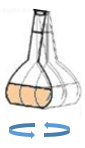 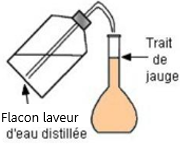 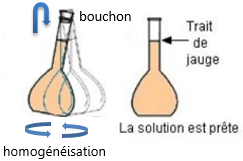   Concentration en mol/L   1) Calculer le nombre de moles (n) de soluté contenues dans le volume de solution à préparer :          2) Calculer la masse (m) correspondante au nombre de moles calculé. Puisque     ,   où 	 C = concentration molaire de la solution (en mol/L) n = nombre de moles de soluté (en mol)			 V = volume de la solution (en L)M = mass molaire du soluté (en g/mol)m = masse de soluté dissout (en g)Concentration en g/L         où   C = concentration molaire de la solution (en g/L)COMMENT EFFECTUER UNE DILUTION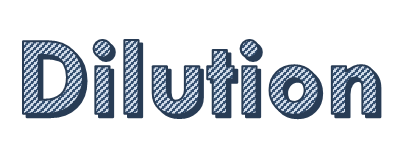 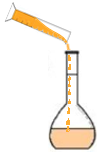 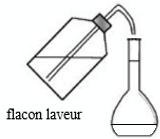 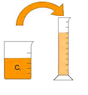 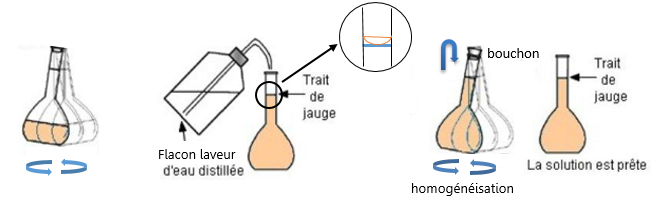 C1V1= C2V2où 	C1 = concentration de la solution initiale V1 = volume de la solution initialeC2 = concentration de la solution à préparer V2 = volume de la solution à préparer où 	 = volume d’eau distillée nécessaire Comment lire un volume 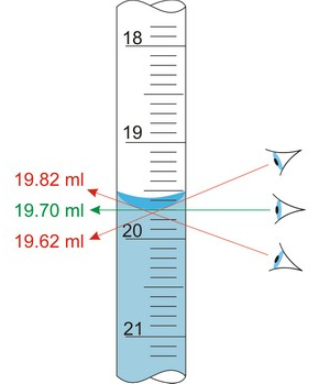 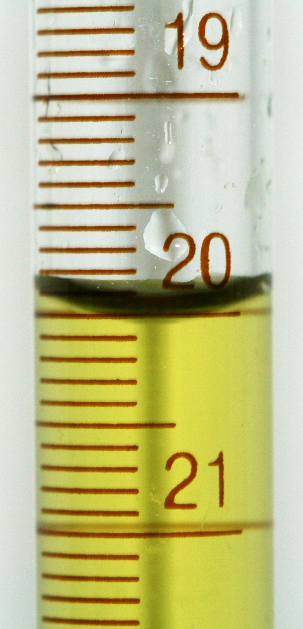 Incertitudes sur les mesuresAU LABORATOIRE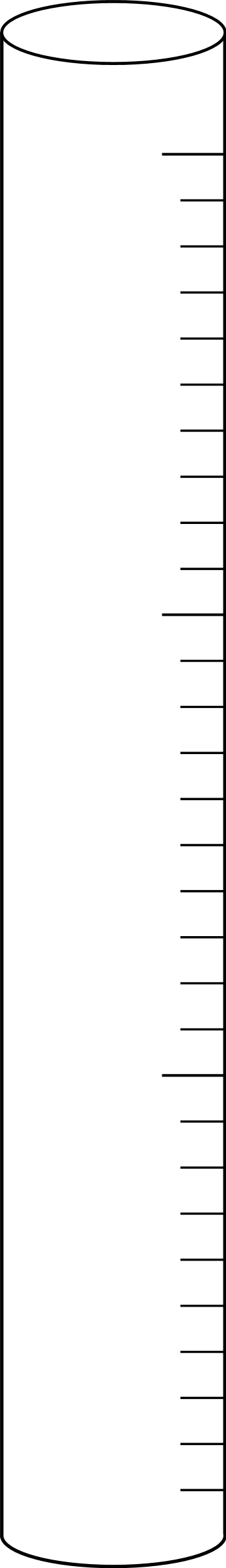 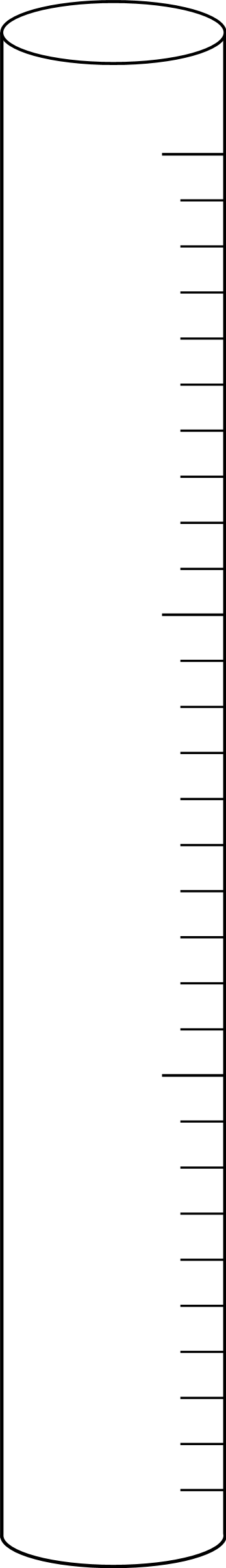 Avant même de noter une mesure, il faut d’abord figurer la valeur d’une graduation  (division) de l’instrument de mesure gradué utilisé.   Sur le cylindre gradué suivant,                                                         5 ml / 10 divisions = 0,5 ml/divisionL’incertitude absolue sur une mesure équivaut à la moitié de la plus petite division de l’instrument de mesure gradué. Elle est propre à chaque instrument, selon la façon dont il est gradué. 			0,5 ml / 2 = 0,25 mlCependant, l’incertitude ne peut comporter plus d’un chiffre significatif. Il sera donc parfois nécessaire d’arrondir la valeur de l’incertitude calculée, et ce, toujours à la hausse. 			± 0,25 ml devient :   ± 0,3 ml.      Cas particulier :       Pour les instruments de mesure à affichage numérique, l’incertitude correspond à la plus          petite valeur que l’instrument affiche. Ainsi, pour une balance électronique qui lit aux 0,01 g,        l’incertitude sera de ±  0,01 g.Il ne reste plus qu’à lire la mesure sur l’instrument, et à présenter la valeur avec son incertitude. Il faudra possiblement faire un dernier ajustement des valeurs ici en ‘’accordant’’ la mesure avec l’incertitude. Pour ce faire, il suffit de s’assurer que le dernier chiffre significatif de la mesure corresponde au même rang que le chiffre significatif de l’incertitude. La mesure sur le cylindre gradué schématisé s’écrira donc 10,8 ml ± 0,3 ml puisque :10,75 ml ± 0,3 ml devient  10,8 ml ± 0,3 mlEn résumé :Détermination de l’incertitude sur une mesure:1- Figurer la valeur de la plus petite division de l’instrument de mesure utilisé.2- Diviser cette valeur par 2.3- Arrondir (à la hausse) cette valeur, à un seul chiffre significatif.Présentation d’une mesure:4- Lire la mesure sur l’instrument.5- ’’Accorder’’ la mesure avec son incertitude et les inscrire au tableau des résultats.PROPAGATION DE L’INCERTITUDELorsque des mesures sont additionnées ou soustraites, leurs incertitudes s’additionnent. Les mêmes règles, quant à la présentation des incertitudes et des mesures (décrites plus haut), s’appliquent encore.Exemple :Lors d’une neutralisation de 25 ml d’acide inconnu, les volumes suivants de NaOH ont été lus sur la burette:        Vi = 16,35 ml ± 0,05 ml     et       Vf = 34,60 ml ± 0,05 ml, Le volume de NaOH utilisé pour neutraliser l’acide est de :   Vf - Vi  =  (34,60 ml ± 0,05 ml) – (16,35 ml ± 0,05 ml)            	=  (34,60 ml – 16,35 ml) ± (0,05 ml + 0,05 ml)=  18,25 ml ± 0,10 ml deviendra=  18,3 ml ± 0,1 mlCOMMENT RÉDIGER UN RAPPORT DE LABORATOIREAdaptation du site : http://sites.cssmi.qc.ca/pdm/IMG/pdf/modele_rapport_labo.pdfUn rapport de laboratoire permet de répondre à un but à l’aide de preuves scientifiques.  Il doit pouvoir être refait de la même façon par une autre personne et celle-ci doit arriver à la même conclusion. Pour ce faire, le rapport doit être bien détaillé, surtout le protocole, un peu comme une recette culinaire.  But✔ L’action à faire, le problème à résoudre (cette phrase débute par un verbe d’action à l’infinitif comme trouver, déterminer, comparer, … ou encore par « je dois »).Hypothèse ✔ Réponse provisoire qui tente de répondre au but (je crois que…). ✔ Suivi d’une justification logique (parce que…). ✔ Avec la méthode employée pour répondre au but, la tâche à exécuter (en faisant …).MATÉRIEL✔ Inscrire tout le matériel et les réactifs utilisés et les présenter en colonne (comme une liste d’épicerie) avec des tirets devant chaque item. ✔ Avec la nature et les quantités (ex : 2 cylindres). ✔ Avec le format s’il y a lieu (ex : 2 cylindres de 50 mL)✔ Avec la formule chimique, la phase et la concentration des réactifs (ex : NaOH(aq) 2 M).SCHÉMA DU MONTAGE✔ Identifier directement sur le schéma le matériel et les variables qui sont les quantités mesurées ou calculées à l'aide de lignes de renvoi. Ces lignes de renvoi doivent être idéalement placées à droite du schéma. Donner un titre et le placer sous le schéma.MANIPULATIONS (ou protocole)✔ Toutes les étapes à suivre pour réaliser l’expérience sont présentes avec les mesures de sécurité à prendre s'il y a lieu.  Faire comme si tout le matériel était devant toi, sur la table. ✔ Décrire les étapes en ordre chronologique et numérotées. ✔ Décrire par une phrase simple qui comporte une action (verbe à l’infinitif). ✔ L’observation à noter est précisée (noter une couleur, une masse, …). Ne pas inscrire « noter les résultats » car c'est trop vague. ✔ Tout le matériel inscrit dans la liste a été nommé, utilisé dans le protocole (ex : noter la masse à l’aide d’une balance).  Il n'est pas cohérent d'avoir du matériel inutilisé. ✔ Exprimer les quantités des réactifs utilisés en tenant compte de l'incertitude des instruments.✔ Préciser la concentration et la quantité des réactifs s'il y a lieu.✔ Utiliser le verbe « mesurer » lorsqu'un instrument de mesure est utilisé. Ex : Mesurer 25,0 mL avec le cylindre gradué, plutôt que : Verser 25,0 mL dans le cylindre gradué ou trouver le pH avec le pH mètre ou la température avec le thermomètre.✔ Une phrase qui débute par mesurer comporte 3 éléments : quoi, avec quoi et la capacité de l'instrument. Ex : Mesurer 20,0 mL de solution avec le cylindre gradué de 25,0 mL.✔ S'il y a lieu, être le plus précis possible pour décrire la mesure faite et écrire sa variable. Ex : Mesurer la température initiale (Ti) avec le thermomètre. / Observer s'il y a effervescence au cours de la réaction chimique. /Agiter avec la tige de verre jusqu'à dissolution complète. / Observer la couleur prise par le papier tournesol bleu dans cette solution. ✔ Prévoir un témoin s'il y a lieu (ex: pH 7 lors d'une neutralisation). ✔ Les étapes sont simplifiées, sans répétition excessive.  Indiquer les numéros des étapes qui doivent être refaites par d'autres substances (ex: refaire les étapes 1 à 10 avec de l'huile). ✔ À la fin, le matériel est rangé de façon sécuritaire et le poste de travail nettoyé.  ✔ Ne pas écrire « faire un tableau des résultats » ou « faire les calculs » car ce ne sont pas des manipulations; ces étapes se font plus tard dans le rapport de laboratoire. Tableau des résultats ✔ Titre explicatif contenant 2 variables (ex: La température en fonction du temps de chauffage).  Utilise le nom des colonnes (ou rangées) pour t'aider à faire le titre.✔ Tout est dans un cadre avec des colonnes et des rangées bien identifiées.  ✔ Le tableau contient seulement des observations (ce que tu as vu lors de l’expérience), pas de calcul.  Il doit inclure tous les chiffres qui serviront à faire un éventuel calcul. ✔ Les unités de mesure sont indiquées une fois dans le titre de la colonne et une légende est écrite sous le tableau s’il y a lieu. Les incertitudes des instruments sont indiquées également dans le titre de la colonne, à moins que celle-ci ne change d’une mesure à l’autre (voir : propagation d’incertitude).✔ Une même expérience doit être refaite au moins 2 fois pour s'assurer d'avoir un résultat représentatif.  Analyse (traitement de l’information) ✔ Calculs détaillés (comme une moyenne, un taux de variation) avec la formule utilisée, les unités de mesure, …  S'il y a plusieurs fois le même calcul, on le fait au complet une seule fois et on indique seulement les résultats pour les autres calculs.✔ Donner un titre à chaque étape des calculs. Ex : Variation de température ✔ Écrire la formule utilisée.✔ Construction d’un graphique si nécessaireDoit être faits avec Excel (à moins d'avis contraire).Donner un titre, identifier les axes, placer les unités entre parenthèses.Utiliser la fonction « nuage de points » pour faire le graphique. Ne jamais couper les axes : le point (0,0) doit y être.Utiliser la régression linéaire pour relier les points et afficher l'équation.✔ Répondre aux questions présentées dans le documentDiscussion✔ Faire un retour avec le but✔ Faire un lien avec vos hypothèses✔ Faire référence aux lois ou principes scientifiques en cause✔ Comparer les résultats avec les valeurs théoriques si possible✔ Appuyer ses justifications avec les valeurs mesurées. Ex : Quelle substance a la plus grande capacité thermique massique ? La substance X s'est réchauffée plus rapidement que la substance Y, car sa température est passée de 20,0ºC à 34,0 ºC comparativement à 20,0 ºC à 28,0 ºC pour le même intervalle de temps... (par la suite, faire le lien entre la variation de température et la capacité thermique massique).✔ S'il y a lieu, discuter du pourcentage d'écart entre les valeurs théoriques et expérimentales.✔ Énumérer les sources d’erreurs (incertitude due aux instruments, erreurs de parallaxe dans la mesure des lectures ou toute autre cause ayant pu affecter les données)Ex : Le matériel peut avoir contaminé la solution-mère. La concentration initiale est erronée, ce qui a un impact sur la solution diluée et sur la mesure du pH. Avoir un cylindre gradué pour chaque réaction.✔ Des questions que l’on se pose suite au laboratoire✔ Généraliser les résultats✔ Évaluer si les résultats peuvent s’étendre à d’autres casConclusion ✔ Faire un retour sur l’hypothèse (ex: J'avais raison ou tort car...). ✔ Proposer des améliorations sur cette expérience pour une prochaine fois (au niveau du matériel proposé ou de la méthode employée).✔ Faire un lien avec la mise en situation CHIMIECHI-5062 Cinétique et équilibre chimiqueActivités expérimentales  ChapitreConcepts - ThéorieExercices / SAActivités expérimentalesÉchéancierPartie III : LA CINÉTIQUE CHIMIQUEPartie III : LA CINÉTIQUE CHIMIQUEPartie III : LA CINÉTIQUE CHIMIQUEPartie III : LA CINÉTIQUE CHIMIQUEPartie III : LA CINÉTIQUE CHIMIQUE6Les vitesses de réaction6.1 : Définition6.2 : Théorie des collisions6.3 : Facteurs influant sur la vitesse de réaction6.4 : Loi de vitesse de réactionSynthèse du chapitre 6Activité notée 1Laboratoire 0Préparation de solutions (dissolution/dilution)Laboratoire 1Facteurs qui influencent la vitesse de réactionLaboratoire 2L’influence de la concentration et de la température sur la vitesse de réaction6Les vitesses de réaction6.1 : Définition6.2 : Théorie des collisions6.3 : Facteurs influant sur la vitesse de réaction6.4 : Loi de vitesse de réactionSynthèse du chapitre 6Activité notée 1Laboratoire 0Préparation de solutions (dissolution/dilution)Laboratoire 1Facteurs qui influencent la vitesse de réactionLaboratoire 2L’influence de la concentration et de la température sur la vitesse de réaction6Les vitesses de réaction6.1 : Définition6.2 : Théorie des collisions6.3 : Facteurs influant sur la vitesse de réaction6.4 : Loi de vitesse de réactionSynthèse du chapitre 6Activité notée 1Laboratoire 0Préparation de solutions (dissolution/dilution)Laboratoire 1Facteurs qui influencent la vitesse de réactionLaboratoire 2L’influence de la concentration et de la température sur la vitesse de réactionPartie IV : L’ÉQUILIBRE CHIMIQUEPartie IV : L’ÉQUILIBRE CHIMIQUEPartie IV : L’ÉQUILIBRE CHIMIQUEPartie IV : L’ÉQUILIBRE CHIMIQUEPartie IV : L’ÉQUILIBRE CHIMIQUE7L’étude qualitative de l’état d’équilibre7.1 : Qu’est-ce que l’équilibre chimique7.2 : L’effet de différents facteurs sur l’équilibre (Le Châtelier)7.3 : Quelques applications de l’équilibreSynthèse du chapitre 7Activité notée 3Laboratoire 3L’observation de l’état d’équilibreLaboratoire 4Principe de Le Châtelier7L’étude qualitative de l’état d’équilibre7.1 : Qu’est-ce que l’équilibre chimique7.2 : L’effet de différents facteurs sur l’équilibre (Le Châtelier)7.3 : Quelques applications de l’équilibreSynthèse du chapitre 7Activité notée 3Laboratoire 3L’observation de l’état d’équilibreLaboratoire 4Principe de Le Châtelier8L’étude quantitative de l’état d’équilibre8.1 : La loi d’action de masse et la constante d’équilibre8.2 : Les acides et les bases8.3 : Les solides peu solublesSynthèse du chapitre 8Activité notée 4Laboratoire 5La détermination de la constante d’acidité (Ka)Préparation de l'évaluationPrétest APrétest BPréparation de l’examen de laboratoireActivité notée 2SéquenceConceptsTitre de l’expérienceDateSignatureDissolution/dilutionLaboratoire 0 : Préparation de solutions (dissolution/dilution)Les vitesses de réactionLaboratoire 1 : Facteurs qui influencent la vitesse de réactionFacteurs influant sur la vitesse de réactionLaboratoire 2 : L’influence de la concentration et de la température sur la vitesse de réactionL’étude qualitative de l’état d’équilibreLaboratoire 3 : L’observation de l’état d’équilibreL’effet de différents facteurs sur l’équilibre (Le Châtelier)Laboratoire 4 : Principe de Le ChâtelierLes acides et les basesLaboratoire 5 : La détermination de la constante d’acidité (Ka)Cinétique de réaction et équilibre chimiqueActivité notée 2 : Une cinétique gastrique équilibréeHeureLundiMardiMercrediJeudiVendredi8h10 à 9h5010h00 à 11h4011h40 à 12h40DÎNERDÎNERDÎNERDÎNERDÎNER12h40 à 14h2014h30 à 16h1017h00 à 18h30OUVERTOUVERTOUVERT18h45 à 20h30OUVERTOUVERTOUVERT• ______________________• ______________________ • ______________________ • ______________________• ______________________• ______________________• ______________________• ______________________ • ______________________• ______________________ • ______________________FacteurCraieCraieAcideAcideAcideAcideParamètre variableFacteurquantitéSurface de contactvolumenatureconcentrationtempératureParamètre variable1234• HCl 0,1 mol/L• Plaque chauffante• HCl 1,0 mol/L• Glaçons• CH3COOH 1,0 mol/L• ___________________• Bâton de craie • ___________________• Règle• ___________________• Couteau à lame rétractable• ___________________• Mortier et pilon• ___________________• 3 pipettes de transfert graduées• ___________________• ___________________• ___________________• ___________________• ___________________Caractériser les facteurs qui influent sur la vitesse d’une réaction chimique.Influence de la : 		OUINONNature du réactifSurface de contactConcentrationTempératureOUINONTravail préparatoireRédaction du protocoleTableau des résultatsDiscussionConclusion• HCl 2,5 mol/L• ___________________• HCl 1,0 mol/L• ___________________• Mg(s) en poudre• ___________________• ___________________• ___________________• ___________________• ___________________• ___________________• ___________________• ___________________• ___________________• ___________________• ___________________• ___________________• ___________________Déterminer QUANTITATIVEMENT la vitesse d’une réaction chimique.OUINONConcentrationVitesse de réactionThéorie des collisionsPréparation de dilutionsOUINONTravail préparatoireRédaction du protocoleTableau des résultatsDiscussionConclusion• 2 bouteilles d’eau vide () de 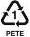    500 ml, avec un bouchon vissable• ___________________• ___________________• Indicateur bleu de bromothymol• ___________________• ___________________• ___________________• ___________________• ___________________• ___________________• ___________________• ___________________• ___________________• ___________________• ___________________• ___________________• ___________________• ___________________Reconnaître un système à l’équilibre.OUINONMilieu (ouvert ou fermé)Réaction à l’équilibreRéaction réversibleOUINONTravail préparatoireRédaction du protocoleTableau des résultatsDiscussionConclusion• Fe(NO3)3(aq) 0,2 mol/L• ___________________• KSCN(aq)  0,001 mol/L• ___________________• KSCN(s)      • ___________________• Na2HPO4(s) • ___________________• Plaque à godets en céramique• ___________________• 3 éprouvettes 16 x 100 mm• Tige de verre• ___________________• ___________________• ___________________Comprendre l’effet de la concentration et de la température sur l’équilibre des réactions.Influence de la : 		OUINONConcentration du réactifConcentration du produitTempérature du réactifTempérature du produitOUINONTravail préparatoireRédaction du protocoleTableau des résultatsDiscussionConclusionPour de favoriser la réaction inverse, je vais  :• CH3COOH 1,0 mol/L• ___________________• CH3COOH 0,1 mol/L• ___________________• HCl 0,01 mol/L• ___________________• ___________________• ___________________• ___________________• ___________________• ___________________• ___________________Comprendre la relation entre la constante d’acidité et le pH d’un acide.OUINONConcentration de l’acidepHConstante d’aciditéOUINONTravail préparatoireRédaction du protocoleTableau des résultatsDiscussionConclusionRelation entre la constante d’acidité et la concentration en acide  :MATÉRIEL DANS LE TIROIR ‘’CHI’’QUANTITÉBécher 50 ml1Bécher 100 ml2Bécher 250 ml2Bécher 600 ml1Pipette de transfert en plastique, pour l’eau distillée3Compte-gouttes gradué (en verre)1Cylindre gradué 10 ml1Cylindre gradué 25 ml1Cylindre gradué 50 ml1Cylindre gradué 100 ml1Entonnoir à filtration1Erlenmeyer (fiole conique) 250 ml1Fiole jaugée 25 ml1Fiole jaugée 50 ml1Fiole jaugée 100 ml1Pince de plastique1Pipette de transfert en plastique, pour l’eau distillée3Pipette graduée de 1 ml1Pipette graduée de 5 ml1Poire à pipette1Spatule1Thermomètre2Tige d’agitation de verre1Marqueur non permanent1MATÉRIEL COMPLÉMENTAIRELOCALISATIONBalance électroniqueCommunChronomètreTiroir ‘’Commun’’Flacon laveur d’eau distilléeArmoire communePince à bécherTiroir ‘’Commun’’Pince à éprouvettesTiroir ‘’Commun’’Pinces universellesTiroir ‘’Commun’’Plaque chauffanteArmoire communeRègleTiroir ‘’Commun’’Support à éprouvettesArmoire communeSupport universelArmoire communeLunettes de protectionTiroir ‘’Commun’’SarrauA l’entréeMATÉRIEL SPÉCIFIQUE À CHAQUE LABORAOIREPANIERBouchonsLes quantités fournies sont adaptées à chaque expérienceBouteilles de 700 ml avec leur bouchon vissableLes quantités fournies sont adaptées à chaque expérienceÉprouvettesLes quantités fournies sont adaptées à chaque expérienceNacelles de pesée pour chaque solutéLes quantités fournies sont adaptées à chaque expériencePipettes de transfert graduée pour chaque solutionLes quantités fournies sont adaptées à chaque expériencePlaques (à godets/à titrage)Les quantités fournies sont adaptées à chaque expérienceSolutés requisLes quantités fournies sont adaptées à chaque expérienceSolvants requisLes quantités fournies sont adaptées à chaque expérienceSolutions (certaines; spécifiées)Les quantités fournies sont adaptées à chaque expérience